ЛАГЕРЬ С АНГЛИЙСКИМ ЯЗЫКОМ  «ОБЪЕДИНЕННОЕ КОРОЛЕВСТВО»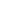 Концепция лагеря: «ОБЪЕДИНЕННОЕ  КОРОЛЕВСТВО» - это творческо-лингвистический лагерь с многолетней историей и традициями, в котором всем участникам предоставляется возможность в неформальной обстановке изучать иностранный язык, отдохнуть от школы, получить новые впечатления и набраться сил. С момента  прибытия в наш лагерь ребята попадают в своеобразную страну, где есть определенные обычаи, традиции, правила и история,  которым почти 20 лет.Проживание: Московская область, Одинцовский район. Пансионат «Лесной городок» расположен всего в 15 км от МКАД по Минскому шоссе. Размещение:  2-3х местное с удобствами в номере Питание: 5-разовое: завтрак + обед +полдник+ ужин + сонник (по системе  шведского стола). Даты,  тематика смен и стоимость:1 смена -31.05-13.06.2018 – 47 950 рублей2 смена -15.06-28.06.2018  – 47 950 рублей3 смена -01.07-14.07.2018  – 47 950 рублей4 смена -16.07-29.07.2018 – 47 950 рублей5 смена -01.08-14.08.2018  – 47 950 рублейВозможности: Изучение иностранного языка в непринужденной обстановке – 1,5 академических часа ежедневно (все ребята делятся на группы по уровню владения иностранным языком, на основании обязательного предварительного тестирования; в группе не более 10–12 человек);Игры, направленные на развитие интеллекта, конкурсы и викторины;Спорт: футбол, волейбол, баскетбол,  бассейн, бильярд, настольный теннис, петанк,GameZone: аэро-хоккей, настольный футбол и хоккей,танцевальный клуб «Just Dance Nintendo Wii»Развлекательные программы, шоу-программы, дискотеки;Обучающие кружки: рисование, танцы, плетение фенечек, декупаж, фелтинг, роспись по дереву и роспись гипсовых панно;Тренинги и командные  игры на сплочение коллективаПо всем вопросам: «ЭЙ-СИ-АР Тревел Ассистенс»
Телефоны:· Городской +7(495) 787-57-19· Мобильный +7(916)252-81-82
Контактное лицо – координатор программ для детей и молодежи - Новикова Ирина ВладимировнаЭлектронная почта для заявок i.novikova@acrtravel.ru